Requerimento de Horário Especial para Servidor com Deficiência ou com Familiar Portador de DeficiênciaDados Pessoais e FuncionaisNome Completo: __________________________________________________ Matrícula nº: ____________    Cargo: ________________________________Telefone Fixo: ( ___) _______________ Telefone Celular: (___) ______________E-mail Institucional: ___________________E-mail Particular:__________________Eu, servidor acima identificado, venho requerer a concessão de horário especial, nos termos do artigo 109, parágrafo 2º e 3º da Lei Complementar Municipal nº 164/2017, em razão de: (      ) Ser portador de deficiência(      ) Possuir familiar portador de deficiência:    (    ) cônjuge    (   ) filho  ou                                       (      ) dependente legal – especificar grau de parentesco.Horário de Trabalho AtualManhã: Das _______ às ________     Tarde: Das __________ às _________Horário de Trabalho PropostoManhã: Das _______ às _______    Tarde: Das ___________ às __________Estou ciente de que a autorização do horário especial está condicionada à comprovação da deficiência declarada por Junta Médica Oficial.Luzerna, _____ de __________________de________.___________________________________Assinatura do servidor(a)Declaro ciência acerca da solicitação do(a) servidor(a). No entanto, a concessão do Horário Especial nos termos do art. artigo 109, parágrafo 2º e 3º da Lei Complementar Municipal nº 164/2017 fica condicionada à avaliação pela Junta Médica Oficial da Prefeitura, a qual deverá avaliar a necessidade do novo horário proposto pelo(a) servidor(a) interessado(a).Em: ____/____/________   _____________________________________________(Carimbo e assinatura da Chefia Imediata)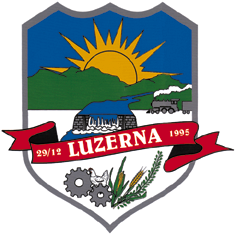 ESTADO DE SANTA CATARINAMUNICÍPIO DE LUZERNA